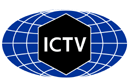 Part 1: TITLE, AUTHORS, APPROVALS, etcAuthor(s) and email address(es)Author(s) institutional address(es) (optional)Corresponding authorList the ICTV Study Group(s) that have seen this proposalICTV Study Group comments and response of proposerICTV Study Group votes on proposalAuthority to use the name of a living personSubmission datesICTV-EC comments and response of the proposerPart 2: NON-TAXONOMIC PROPOSALPart 3: TAXONOMIC PROPOSALName of accompanying Excel moduleAbstractText of proposalSupporting evidence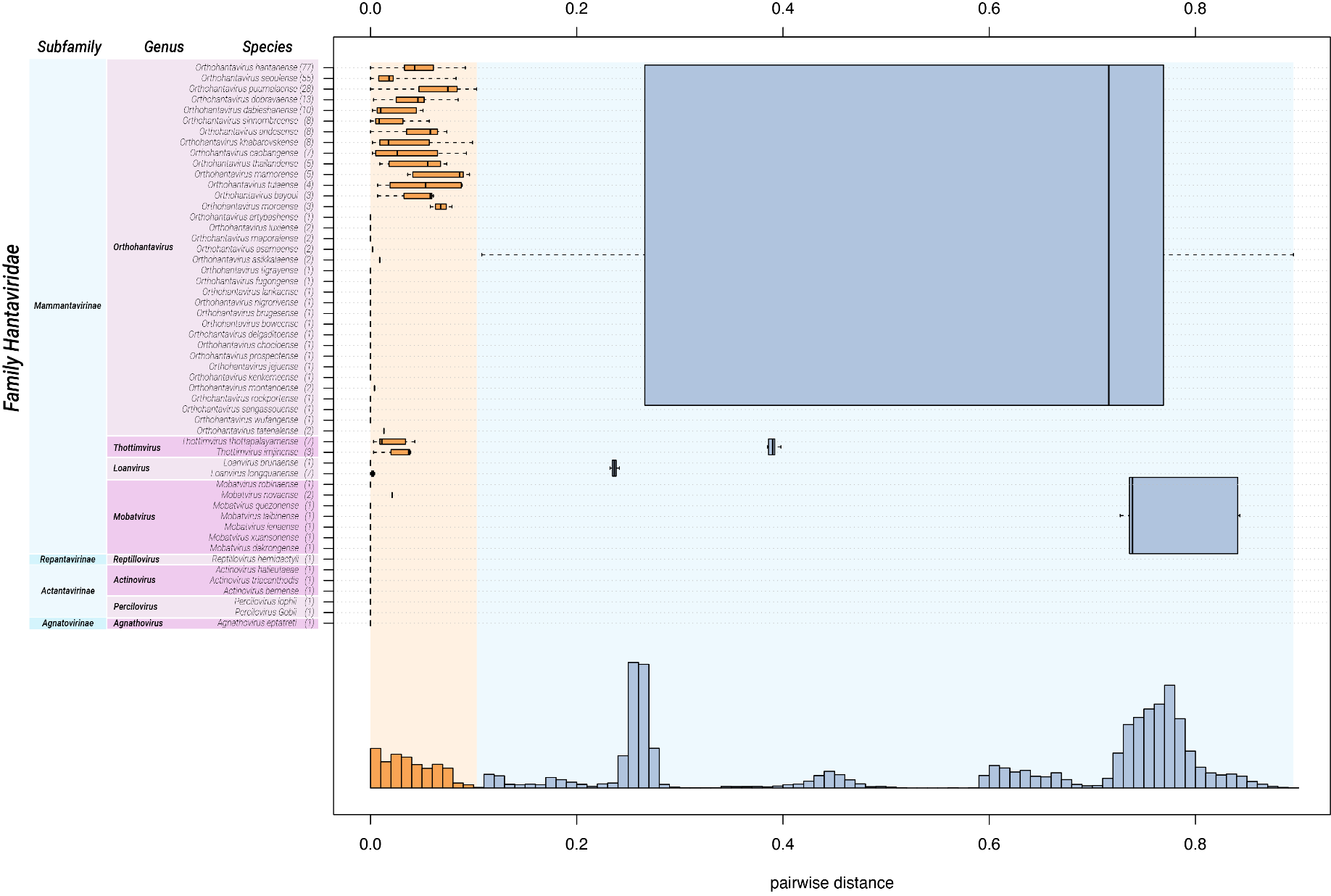 Figure 1 (see Supplementary File 1 for original size): Intra-family genetic divergence in three-level hierarchical clustering of hantaviruses by DEmARC (version 1.4). Ranks are defined by the three strongest PED thresholds. The number of viruses in the identified clusters are shown in brackets. All identified clusters correspond to monophyletic groups. Box-and-whisker graphs were used to plot distributions of distances between viruses from the same species (orange), and between viruses from different species but the same genus, and between viruses from different genera but the same family (blue). The boxes span from the first to the third quartile and include the median (bold line), and the whiskers (dashed lines) extend to the extreme values. The corresponding part of the PED distribution is shown below.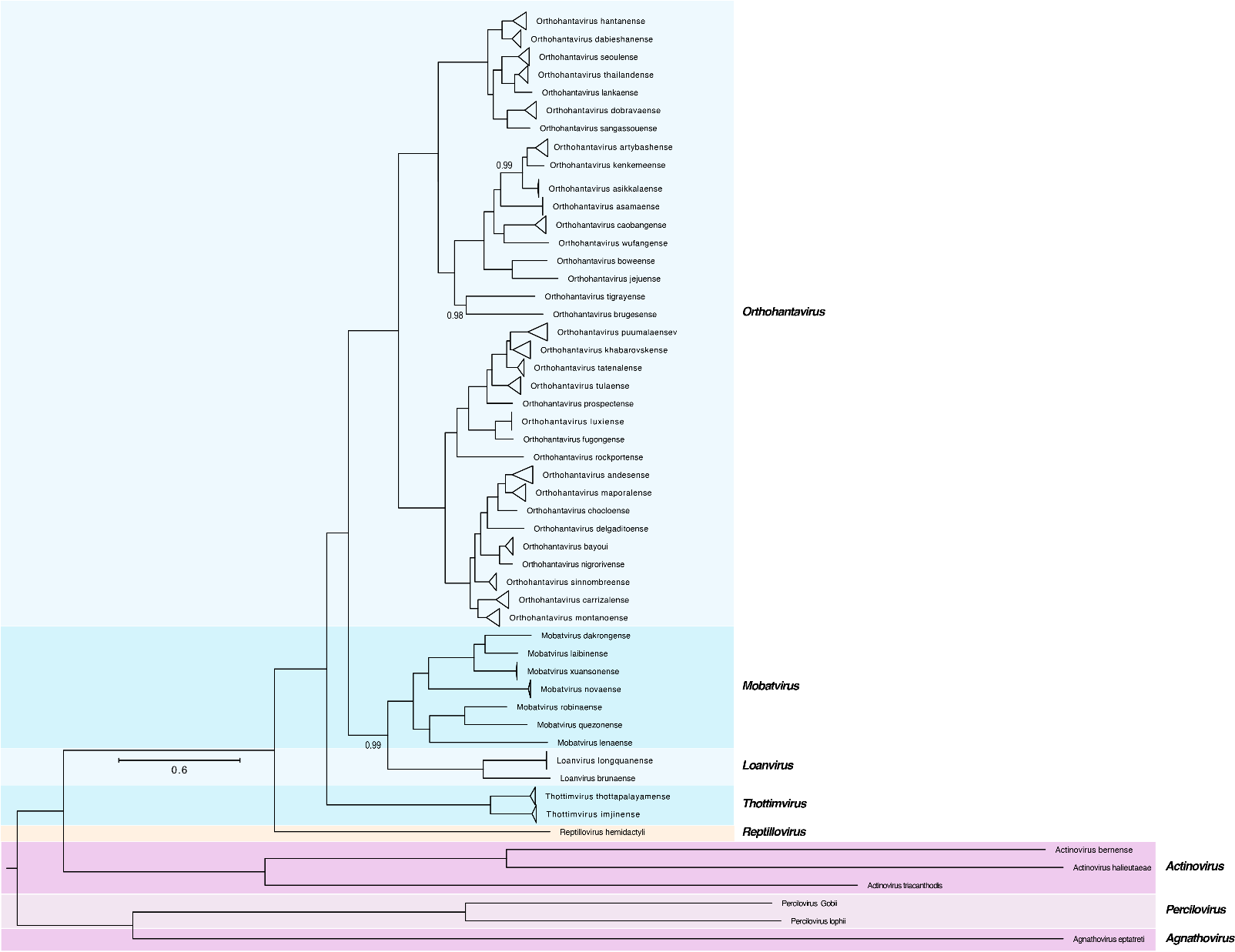 Figure 2 (see Supplementary File 2 for original size): Overview of the revised Hantaviridae taxonomy matched with a Bayesian maximum clade credibility summary tree. Numbers next to selected nodes indicate the posterior support, which can be interpreted as the probability of the clade being true given the data, the model, and the parameter priors. Only posterior values lower than 1 are shown. The tree is drawn to scale, with branch lengths expressed in the number of substitutions per site.References1.	Arai S, Kang HJ, Gu SH, Ohdachi SD, Cook JA, Yashina LN, Tanaka-Taya K, Abramov SA, Morikawa S, Okabe N, Oishi K, Yanagihara R (2016) Genetic diversity of Artybash virus in the Laxmann's shrew (Sorex caecutiens). Vector Borne Zoonotic Dis 16:468-75. PMID: 27172519. PMCID: PMC4931335. doi: 10.1089/vbz.2015.1903.2.	Arai S, Aoki K, Sơn NT, Tú VT, Kikuchi F, Kinoshita G, Fukui D, Thành HT, Gu SH, Yoshikawa Y, Tanaka-Taya K, Morikawa S, Yanagihara R, Oishi K (2019) Đakrông virus, a novel mobatvirus (Hantaviridae) harbored by the Stoliczka's Asian trident bat (Aselliscus stoliczkanus) in Vietnam. Sci Rep 9:10239. PMID: 31308502. PMCID: PMC6629698. doi: 10.1038/s41598-019-46697-5.3.	Drewes S, Jeske K, Straková P, Balčiauskas L, Ryll R, Balčiauskienė L, Kohlhause D, Schnidrig GA, Hiltbrunner M, Špakova A, Insodaitė R, Petraitytė-Burneikienė R, Heckel G, Ulrich RG (2021) Identification of a novel hantavirus strain in the root vole (Microtus oeconomus) in Lithuania, Eastern Europe. Infect Genet Evol 90:104520. PMID: 32890767. doi: 10.1016/j.meegid.2020.104520.4.	Gu SH, Arai S, Yu H-T, Lim BK, Kang HJ, Yanagihara R (2016) Genetic variants of Cao Bang hantavirus in the Chinese mole shrew (Anourosorex squamipes) and Taiwanese mole shrew (Anourosorex yamashinai). Infect Genet Evol 40:113-118. PMID: 26921799. PMCID: PMC4844841. doi: 10.1016/j.meegid.2016.01.031.5.	International Committee on Taxonomy of Viruses (2023) Charge to the ICTV. The basis for taxonomic classification by the ICTV. https://ictv.global/about/charge.6.	Jeske K, Hiltbrunner M, Drewes S, Ryll R, Wenk M, Špakova A, Petraitytė-Burneikienė R, Heckel G, Ulrich RG (2019) Field vole-associated Traemmersee hantavirus from Germany represents a novel hantavirus species. Virus Genes 55:848-853. PMID: 31573059. doi: 10.1007/s11262-019-01706-7.7.	Kuhn JH, Bradfute SB, Calisher CH, Klempa B, Klingström J, Laenen L, Palacios G, Schmaljohn CS, Tischler ND, Maes P (2023) Pending Reorganization of Hantaviridae to Include Only Completely Sequenced Viruses: A Call to Action. Viruses 15:660. PMID: 36992369. PMCID: PMC10059669. doi: 10.3390/v15030660.8.	Laenen L, Vergote V, Calisher CH, Klempa B, Klingström J, Kuhn JH, Maes P (2019) Hantaviridae: current classification and future perspectives. Viruses 11:788. PMID: 31461937. doi: 10.3390/v11090788.9.	Muthusinghe DS, Shimizu K, Lokupathirage SMW, Wei Z, Sarathkumara YD, Fonseka GRA, Senarathne P, Koizumi N, Kawakami T, Koizumi A, Wickramasinghe C, Ebihara H, Matsuno K, Tsuda Y, Arikawa J, Gamage CD, Yoshimatsu K (2021) Identification of novel rodent-borne orthohantaviruses in an endemic area of chronic kidney disease of unknown etiology (CKDu) in Sri Lanka. Viruses 13:1984. PMID: 34696414. PMCID: PMC8539126. doi: 10.3390/v13101984.10.	Siddell SG, Smith DB, Adriaenssens E, Alfenas-Zerbini P, Dutilh BE, Garcia ML, Junglen S, Krupovic M, Kuhn JH, Lambert AJ, Lefkowitz EJ, Łobocka M, Mushegian AR, Oksanen HM, Robertson DL, Rubino L, Sabanadzovic S, Simmonds P, Suzuki N, Van Doorslaer K, Vandamme A-M, Varsani A, Zerbini FM (2023) Virus taxonomy and the role of the International Committee on Taxonomy of Viruses (ICTV). J Gen Virol 104:001840. PMID: 37141106. PMCID: PMC10227694. doi: 10.1099/jgv.0.001840.11.	Simmonds P, Adams MJ, Benkő M, Breitbart M, Brister JR, Carstens EB, Davison AJ, Delwart E, Gorbalenya AE, Harrach Bz, Hull R, King AMQ, Koonin EV, Krupovic M, Kuhn JH, Lefkowitz EJ, Nibert ML, Orton R, Roossinck MJ, Sabanadzovic S, Sullivan MB, Suttle CA, Tesh RB, van der Vlugt RA, Varsani A, Zerbini FM (2017) Consensus statement: Virus taxonomy in the age of metagenomics. Nat Rev Microbiol 15:161–168. PMID: 28134265. doi: 10.1038/nrmicro.2016.177.12.	Simmonds P, Adriaenssens EM, Zerbini FM, Abrescia NGA, Aiewsakun P, Alfenas-Zerbini P, Bao Y, Barylski J, Drosten C, Duffy S, Duprex WP, Dutilh BE, Elena SF, García ML, Junglen S, Katzourakis A, Koonin EV, Krupovic M, Kuhn JH, Lambert AJ, Lefkowitz EJ, Łobocka M, Lood C, Mahony J, Meier-Kolthoff JP, Mushegian AR, Oksanen HM, Poranen MM, Reyes-Muñoz A, Robertson DL, Roux S, Rubino L, Sabanadzovic S, Siddell S, Skern T, Smith DB, Sullivan MB, Suzuki N, Turner D, Van Doorslaer K, Vandamme AM, Varsani A, Vasilakis N (2023) Four principles to establish a universal virus taxonomy. PLoS Biol 21:e3001922. PMID: 36780432. doi: 10.1371/journal.pbio.3001922.13.	Song JW, Baek LJ, Nagle JW, Schlitter D, Yanagihara R (1996) Genetic and phylogenetic analyses of hantaviral sequences amplified from archival tissues of deer mice (Peromyscus maniculatus nubiterrae) captured in the eastern United States. Arch Virol 141:959-67. PMID: 8678841. doi: 10.1007/bf01718170.Code assigned:2023.035MShort title: Reevaluate and reorganize family Hantaviridae (order Bunyavirales)Short title: Reevaluate and reorganize family Hantaviridae (order Bunyavirales)Short title: Reevaluate and reorganize family Hantaviridae (order Bunyavirales)Kuhn JH, Bradfute SB, Calisher CH, Klempa B, Klingström J, Laenen L, Palacios G, Schmaljohn CS, Tischler N, Maes Pkuhnjens@mail.nih.gov; sbradfute@salud.unm.edu; calisher6920@gmail.com; boris.klempa@savba.sk; jonas.klingstrom@ki.se; lies.laenen@uzleuven.be; Gustavo.palacios@mssm.edu; connie.schmaljohn@nih.gov; ntischler@cienciavida.org; piet.maes@kuleuven.be  Maes PICTV Hantaviridae Study GroupStudy GroupNumber of membersNumber of membersNumber of membersStudy GroupVotes supportVotes againstNo voteICTV Hantaviridae Study Group700Is any taxon name used here derived from that of a living person (Y/N)NTaxon namePerson from whom the name is derivedPermission attached (Y/N)N/AN/AN/ADate first submitted to SC ChairJune 23, 2023Date of this revision (if different to above)N/A2023.035M.N.v1.Hantaviridae_reorg.xlxsWe propose to abolish five established hantavirid species not represented by fully-sequenced viruses; to rename two species after fully sequenced viruses representing them; to establish three new orthohantavirus species for previously unclassified fully sequenced viruses; to move one species from genus Orthohantavirus to genus Mobatvirus; to establish one new genus with one new species for a novel fish hantavirid and to move one species from genus Actinovirus into this new genus; and to remove several “viruses” (isolates of classified viruses) from the ICTV Virus Metadata Resource (VMR) as previously outlined in [7].